UMW/AZ/PN-79/20		          		  		                   Wrocław, 24.08.2020 r.NAZWA POSTĘPOWANIA  Dostawa sprzętu medycznego na potrzeby jednostek Uniwersytetu Medycznego we Wrocławiu.Część 1Aparat do diagnostyki zaburzeń oddychania podczas snu na potrzeby Katedry i Zakładu Stomatologii Doświadczalnej Uniwersytetu Medycznego we Wrocławiu.Część 2 Analizator składu ciała z dedykowanym oprogramowaniem na potrzeby Katedry Patofizjologii Uniwersytetu Medycznego we Wrocławiu.Część 3System do elektroforezy kapilarnej na potrzeby Kliniki Hematologii, Nowotworów Krwi i Transplantacji Szpiku Uniwersytetu Medycznego we Wrocławiu. Część 4Generator radiografii bezpośredniej na potrzeby Katedry i Zakładu Medycyny Sądowej Uniwersytetu Medycznego we Wrocławiu.Część 5Aparat do pomiaru skurczowego ciśnienia tętniczego krwi na palcach kończyn dolnych i górnych oraz wskaźnika TBI na potrzeby Katedry i Kliniki Angiologii, Nadciśnienia Tętniczego i Diabetologii Uniwersytetu Medycznego we Wrocławiu.Część 6Monitor ryzyka sercowo-naczyniowego na potrzeby Zakładu Dietetyki Wydziału Nauk o Zdrowiu Uniwersytetu Medycznego we Wrocławiu.WYNIK POSTĘPOWANIA – część 1Uniwersytet Medyczny we Wrocławiu dziękuje Wykonawcom za udział w ww. postępowaniu.Zgodnie z art. 92 ustawy Prawo zamówień publicznych (Pzp), zawiadamiamy o jego wyniku w części 1.Kryteriami oceny ofert były:1) Cena realizacji przedmiotu zamówienia – 60 %,2) Termin realizacji przedmiotu zamówienia – 20 %,3) Okres gwarancji przedmiotu zamówienia – 20 %.Złożone oferty.Ofertę złożył następujący Wykonawca, wymieniony w Tabeli:Część 1:Informacja o Wykonawcach, którzy zostali wykluczeni.Wykonawca, który złożył ofertę, nie podlega wykluczeniu.Informacja o Wykonawcach, których oferty zostały odrzucone i o powodach odrzucenia oferty.Treść oferty Wykonawcy odpowiada treści Siwz, oferta nie podlega odrzuceniu.Informacja o wyborze najkorzystniejszej oferty.Jako najkorzystniejszą wybrano ofertę Wykonawcy: ResMed Polska Sp. z o. o.Ul. Pokorna 2 lok. U18a00-199 WarszawaTreść oferty wybranego Wykonawcy odpowiada treści Siwz, oferta nie podlega odrzuceniu. Ww. Wykonawca nie został wykluczony z postępowania.Podstawa prawna: art. 91 ust. 1 Pzp.Z upoważnienia Rektora UMWp.o. Z-cy Kanclerza ds. Zarządzania Administracją /-/ Mgr Patryk Hebrowski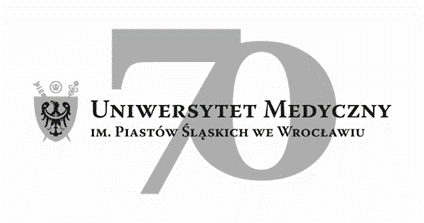 50-367 Wrocław, Wybrzeże L. Pasteura 1Dział Zamówień Publicznych UMWul. Marcinkowskiego 2-6, 50-368 Wrocławfax 71 / 784-00-45e-mail: monika.komorowska@umed.wroc.pl 50-367 Wrocław, Wybrzeże L. Pasteura 1Dział Zamówień Publicznych UMWul. Marcinkowskiego 2-6, 50-368 Wrocławfax 71 / 784-00-45e-mail: monika.komorowska@umed.wroc.pl L. p.Wykonawca,
 adresCena realizacji przedmiotu zamówieniaTermin realizacjiOkres gwarancji Łączna punktacja1ResMed PolskaSp. z o. o.
Ul. Pokorna 2 lok. U18a
00-199 Warszawa22 680,00 złdo 3 tygodni12 miesięcypunkty60,002020100,00